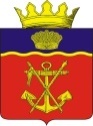 АДМИНИСТРАЦИЯКАЛАЧЕВСКОГО МУНИЦИПАЛЬНОГО  РАЙОНАВОЛГОГРАДСКОЙ ОБЛАСТИП О С Т А Н О В Л Е Н И Еот  « 20 » 06. 2019 г. № 558    Об организации питания обучающихся (1-11 классы) в муниципальных общеобразовательных организациях Калачевского муниципального района Волгоградской областиВ соответствии с Федеральным Законом от 29.12.2012 № 273-ФЗ «Об образовании», Законами  Волгоградской области от 10.11.2005 N 1111-ОД "Об организации питания обучающихся (1-11 классы) в общеобразовательных организациях Волгоградской области»,от 31.12.2015 № 246 – ОД «Социальный кодекс Волгоградской области»,  приказом комитета образования и науки Волгоградской области  от 01.09.2016  № 93 «Об утверждении Порядка предоставления обучающимся по очной форме обучения в муниципальных общеобразовательных организациях Волгоградской области частичной компенсации стоимости питания» и Уставом Калачевского муниципального района,администрация Калачевского муниципального района Волгоградской областип о с т а н о в л я е т:1.Утвердить Порядок организации питания обучающихся (1-11 классы) в муниципальных общеобразовательных организациях Калачевского муниципального района Волгоградской области, согласно Приложению 1.2.Утвердить Порядок обеспечения бесплатным двухразовым горячим питанием обучающихся с ограниченными возможностями здоровья и детей -инвалидов  в муниципальных общеобразовательных организациях Калачевского  муниципального района Волгоградской области, согласно Приложению 2.3. Комитету по образованию администрации Калачевского муниципального района обеспечить:3.1.контроль за организацией и качеством питания обучающихся в общеобразовательных организациях3.2 целевое использование бюджетных средств, направленных на организацию питания обучающихся в общеобразовательных организациях 4. Постановление администрации Калачевского муниципального района от01.03.2019г. № 211 «Об организации питания обучающихся (1-11 классы) в муниципальных общеобразовательных организациях Калачевского муниципального района Волгоградской области» признать утратившим силу.5. Настоящее постановление  подлежит официальному опубликованию.6. Контроль исполнения настоящего постановления возложить назаместителя главы Калачевского муниципального района.С.Г.Подсеваткина.Глава Калачевского муниципального района                          П.Н.Харитоненко Приложение 1Утверждено
постановлениемАдминистрации
Калачевского муниципального района
Волгоградской области
от    20.06. 2019 г. N558 Порядок
 организации питания обучающихся (1-11 классы) в муниципальных общеобразовательных организациях Калачевского  муниципального района Волгоградской области1. Общие положения1.1. Настоящий Порядок  организации питания обучающихся (1-11 классы) в муниципальных общеобразовательных организациях Калачевского муниципального района Волгоградской области (далее - Порядок) разработан всоответствии с Федеральным Законом от 29.12.2012  № 273-ФЗ «Об образовании», Законами   Волгоградской области от 10.11.2005 N 1111-ОД "Об организации питания обучающихся (1-11 классы) в общеобразовательных организациях Волгоградской области», от  31.12.2015  № 246 –ОД «Социальный кодекс  Волгоградской области»,(далее –Социальный кодекс),приказом комитета образования и науки от 01.09.2016  № 93 «Об утверждении Порядка предоставления обучающимся по очной форме обучения в муниципальных общеобразовательных организациях Волгоградской области частичной компенсации стоимости питания».1.2. Основной задачей организации питания обучающихся в муниципальной общеобразовательной организации Калачевского муниципального района Волгоградской области является создание условий, направленных на обеспечение обучающихся рациональным и сбалансированным питанием, гарантирование качества и безопасности питания, пищевых продуктов, используемых в приготовлении блюд, пропаганду принципов здорового и полноценного питания.1.3. Информацию о предоставлении частичной компенсации стоимости питания необходимо размещать в Единой государственной информационной системе социального обеспечения в соответствии  Федеральным Законом от 17 июля 1999г. №178-ФЗ « О государственной социальной помощи»2. Общие принципы организации питания2.1 Получателями мер социальной поддержки являются обучающиеся по очной форме обучения в муниципальных общеобразовательных  организациях  Калачевского муниципального района Волгоградской области, соответствующие требованиям, указанным в части 1 статьи 3 Социального кодекса и части 5  статьи 46 Социального кодекса.2.2 Предоставление мер социальной поддержки осуществляется муниципальными  общеобразовательными организациями Калачевского муниципального района Волгоградской области по месту обучения получателя мер социальной поддержки.2.3 Меры социальной поддержки предоставляются обучающимся в муниципальных общеобразовательных организациях Калачевского муниципального района Волгоградской области, указанным в части 2 статьи 46 Социального кодекса: - детям из малоимущих семей, имеющих среднедушевой доход, не превышающий размер прожиточного минимумав расчёте на душу населения по Волгоградской области, получающих ежемесячное пособие в центрах социальной защиты населения;- детям из многодетных семей;- детям, состоящим на учёте у фтизиатра, вне зависимости от среднедушевого дохода семьи ребёнка;- учащимся первых классов общеобразовательных организаций, расположенных на территории Волгоградской области, а также учащимся 2-4 классов общеобразовательных организаций, расположенных на территории городских и сельских поселений.  В случае если обучающимся исполняется 18 лет до окончания обучения, частичная компенсация стоимости питания предоставляется на весь период обучения в муниципальной общеобразовательной организации.2.4 Обеспечение питанием обучающихся поименованных в п. 2.3 настоящего Порядка производится из расчета 25 рублей в день (в том числе  за счет средств областного бюджета 20 рублей  в день, 5 рублей за счет средств муниципального бюджета).3. Порядок предоставления частичной компенсации стоимости питания обучающихся в общеобразовательной организации 3.1  Предоставление мер социальной поддержки осуществляется на основании заявления родителя (законного  представителя) обучающегося  о предоставлении мер социальной поддержки (далее именуется - заявление) по форме согласно приложению к настоящему Порядку.3.2   К заявлению прилагается один из следующих документов:а) документ, подтверждающий, что среднедушевой доход семьи ниже величины прожиточного минимума в расчёте на душу населения по Волгоградской области, предоставляемый в Порядке, определенном комитетом социальной защиты населения Волгоградской области (для малоимущей семьи);б) документ, подтверждающий регистрацию семьи в качестве многодетной.в) документ, подтверждающий факт постановки обучающегося на учет у фтизиатра;г) согласие родителя (законного представителя) на обработку персональных данных в случаях и в форме, установленных Федеральным законом от 27 июля 2006 г. № 152-ФЗ "О персональных данных" (указывается в заявлении).3.3 Документы, указанные в подпунктах "а" и"б" пункта 3.2, не представленные родителями (законными представителями) по собственной инициативе, запрашиваются общеобразовательной организации  в порядке межведомственного информационного взаимодействия у органов, предоставляющих государственные услуги, иных государственных органов, органов местного самоуправления Калачевского муниципального района Волгоградской области либо подведомственных органам местного самоуправления Калачевского муниципального района Волгоградской области организаций и иных организаций в течение 5 рабочих дней со дня обращения родителя (законного представителя) обучающегося в общеобразовательной организации.3.4 Родитель (законный представитель) несёт ответственность за достоверность и полноту представляемых сведений, являющихся основанием для назначения мер социальной поддержки.3.5 Документы, указанные в пунктах 3.1 и 3.2 настоящего Порядка, представляются в муниципальную общеобразовательную организацию по месту учебы получателя мер социальной поддержки и регистрируются в день их представления.3.6 Муниципальная общеобразовательная организация рассматривает представленные родителем (законным представителем) и полученные в порядке информационного межведомственного взаимодействия документы, принимает решение о назначении (об отказе в назначении) мер социальной поддержки в течение 5 рабочих дней со дня регистрации муниципальной общеобразовательной организацией заявления и документов, указанных в пункте 3.2  настоящего Порядка.3.7 Решение о представлении (об отказе представления) мер социальной поддержки оформляется в виде приказа руководителя муниципальной общеобразовательной организации. Решение доводится до сведения получателей мер социальной поддержки и их родителей(законных представителей) в течение 5 рабочих дней со дня принятиясоответствующего решения.3.8Основанием для отказа в предоставлении мер социальной поддержки является:- несоответствие обучающегося требованиям, указанным в пунктах 2.1 и 2.3 настоящего Порядка;- отсутствие сведений, полученных в порядке межведомственного информационного взаимодействия, являющихся основанием для назначения мер социальной поддержки;- наличие недостоверных сведений в документах, представленных пунктом 3.2 настоящего Порядка,  представленных по собственной инициативе родителями (законными представителями).Отказ в назначении мер социальной поддержки может быть обжалован родителем (законным представителем) обучающегося в орган местного самоуправления Калачевского муниципального района Волгоградской области, осуществляющий управление в сфере образования, и (или) в судебном порядке.Меры социальной поддержки назначаются сроком на один учебный год со дня принятия решения о предоставлении мер социальной поддержки и предоставляется в течение учебного года за период фактического посещения обучающимися общеобразовательной организации.3.10Представление мер социальной поддержки прекращается по решению руководителя общеобразовательной организации в следующих случаях:- выбытие получателя мер социальной поддержки из общеобразовательной организации;- установление факта недостоверности представленных сведений;- заявления одного из родителей (законных представителей) получателя мер социальной поддержки с отказом от получения мер социальной поддержки.Представление мер социальной поддержки прекращается на следующий день после издания руководителем муниципальной общеобразовательной организации соответствующего приказа.О принятом решении получатели мер социальной поддержки и его  родитель (законный представитель) уведомляются в срок не более 5 рабочих дней со дня приятия решения.3.11Суммы, на которые меры социальной поддержки представлялись незаконно, подлежат возмещению в добровольном или судебном порядке.В случае невозврата в добровольном порядке в течение 30 календарных дней суммы, на которую меры социальной поддержки представлялись незаконно, взыскание средств производится в судебном порядке в соответствии с законодательство Российской Федерации.3.12Финансирование расходов на представление мер социальной поддержки осуществляется за счет и в пределах средств, предусмотренных на эти цели законом Волгоградской области об областном бюджете на текущий год и на плановый период.Приложение
к Порядку организации
питания обучающихся (1-11 классы)
в муниципальных общеобразовательных
организациях Калачевского муниципального
района Волгоградской области                            Руководителю муниципальной                            общеобразовательной организации                            _____________________________________________                            наименование должности руководителя                            муниципальной общеобразовательной организации                            _____________________________________________                            от __________________________________________                            ____________________________________________,                            фамилия, имя, отчество (при наличии)                            проживающего по адресу: _____________________                            _____________________________________________                            паспортные данные: __________________________                            _____________________________________________                            контактный телефон: _________________________ЗАЯВЛЕНИЕ     Прошу Вас предоставить моему сыну (моей дочери) __________________________________________________________________,фамилия, имя, отчество (при наличии), дата рожденияобучающемуся ____ класса, меры социальной поддержки в виде  частичной  компенсации стоимости питания по категории в соответствии(нужное подчеркнуть):   - дети    из    малоимущих  семей,  имеющих  среднедушевой  доход,  непревышающий  размер  прожиточного минимума в расчёте на душу населения поВолгоградской    области,    получающих  ежемесячное  пособие  в  центрахсоциальной защиты населения; - дети из многодетных семей; - дети,    состоящие    на  учёте  у  фтизиатра,  вне  зависимости  отсреднедушевого дохода семьи ребёнка;- учащимся первых классов общеобразовательных организаций, расположенных на территории Волгоградской области, а также учащимся 2-4 классов общеобразовательных организаций, расположенных на территории городских и сельских поселений.Я ______________________________________________________________                                                  фамилия ,имя, отчество (при наличии)в соответствии с Федеральным законом от 27 июля 2006г. № 152 –ФЗ «О персональных данных» даю согласие на обработку и использование муниципальной общеобразовательной организацией представленных в заявлении персональных данных в целях принятия решения о предоставлении моему сыну (моей дочери) меры социальной поддержки в виде частичной компенсации стоимости питания.     Приложение (нужное отметить):документ,  подтверждающий,  что среднедушевой доход ниже величиныпрожиточного  минимума в  расчёте  на  душу  населения  по Волгоградскойобласти,  предоставляемый  в  порядке,  определенном комитетом социальнойзащиты населения Волгоградской области;документ, подтверждающий регистрацию семьи в качестве многодетной;документ,  подтверждающий  факт постановки обучающегося на учёт уфтизиатра;отсутствует."__"___________20      г. ______________________________________(подпись заявителя) Приложение 2Утверждено
постановлениемАдминистрации
Калачевского муниципального района
Волгоградской области
от                   2019 г. N Порядок обеспечения бесплатным двухразовым горячим питанием обучающихся с ограниченными возможностями здоровья и детей -инвалидов  в муниципальных общеобразовательных организациях Калачевского  муниципального района Волгоградской области1. Общие положения1.1. Настоящий Порядок  организации питания обучающихся (1-11 классы) в муниципальных общеобразовательных организациях Калачевского муниципального района Волгоградской области (далее - Порядок) разработан  в   соответствии с частью  7 статьи 79 Федерального Закона от 29.12.2012 № 273-ФЗ «Об образовании» и СанПиН 2.4.5.2409-08 "Санитарно-эпидемиологические требования к организации питания обучающихся в общеобразовательных учреждениях, учреждениях начального и среднего профессионального образования"1.2. Основной задачей организации питания обучающихся в муниципальной общеобразовательной организации Калачевского муниципального района Волгоградской области является создание условий, направленных на обеспечение обучающихся рациональным и сбалансированным питанием, гарантирование качества и безопасности питания, пищевых продуктов, используемых в приготовлении блюд, пропаганду принципов здорового и полноценного питания.1.3. Информацию о предоставлении частичной компенсации стоимости питания необходимо размещать в Единой государственной информационной системе социального обеспечения в соответствии  Федеральным Законом от 17 июля 1999г. №178-ФЗ « О государственной социальной помощи».2. Общие принципы организации питания 2.1  Настоящий Порядок  разработан  в целях организации бесплатного двухразового горячего питания детей с ограниченными возможностями здоровья (далее - ОВЗ) и детей-инвалидов, обучающихся очно в муниципальных общеобразовательных организациях Калачевского муниципального района Волгоградской области и устанавливает правила, и условия обеспечения бесплатным двухразовым горячим питанием детей с ОВЗ и детей-инвалидов.3. Порядок предоставления двухразового горячего питания3.1 Обучающиеся с ОВЗ и дети – инвалиды обеспечиваются бесплатным двухразовым горячим питанием в течение учебного года при очной форме обучения в дни фактического посещения ими общеобразовательной организации:- обеспечение    обучающихся  по очной форме обучения, признанных лицами с ОВЗ и детьми-инвалидами, одновременно  являющимися  получателями мер социальной поддержки,  предусмотренной  статьей  46 Социального  кодексаВолгоградской области, предоставляется на каждый учебный день в размере 50 рублей (в том числеза счет средств областного бюджета Волгоградской области 20 руб. и из бюджета Калачевского муниципального района 30 руб.)- в случае если обучающийся с ОВЗ и дети-инвалиды, не относятся  ни к одной из категорий указанных в части 2 статьи 46 Социального кодексаВолгоградской области, обучающийся обеспечивается  двухразовым питаниемв размере 50 рублей за   счет средств Калачевского муниципального района.3.2 Обучающийся с ОВЗ  и дети - инвалиды обеспечиваются бесплатным двухразовым горячим питанием на основании заявления родителяи предоставления документа,  подтверждающего  ограниченную возможность здоровья или  инвалидность обучающегося (по форме согласно приложению к настоящему  Порядку).3.3 Решение о предоставлении бесплатного двухразового горячего питания обучающихся  с ОВЗ и детям-инвалидам оформляется приказом по общеобразовательной организации в течение двух рабочих дней со дня подачи заявления родителя (законный представитель) обучающегося с ОВЗ и детей-инвалидов.3.4 Ответственность за обеспечение бесплатным двухразовым горячим питанием обучающихся с ОВЗ и детей – инвалидов возлагается на руководителя образовательной организации.3.5 В случае изменения основания предоставления права обучающемуся с ОВЗ и детей –инвалидов на получение бесплатного двухразового горячего питания родитель  (законный представитель) обучающегося в течение двух рабочих дней со дня наступления таких изменений должны сообщить об этом в администрацию образовательной организации.Приложение
к порядку обеспечения бесплатным двухразовым горячим питанием обучающихся с ограниченными возможностями здоровья и детей -инвалидов  в муниципальных общеобразовательных организациях Калачевского  муниципального района Волгоградской области                            Руководителю муниципальной                            общеобразовательной организации                            _____________________________________________                            наименование должности руководителя                            муниципальной общеобразовательной организации                            _____________________________________________                            от __________________________________________                            ____________________________________________,                            фамилия, имя, отчество (при наличии)                            проживающего по адресу: _____________________                            _____________________________________________                            паспортные данные: __________________________                            _____________________________________________                            контактный телефон: _________________________ЗАЯВЛЕНИЕ     Прошу Вас предоставить моему сыну (моей дочери) __________________________________________________________________,фамилия, имя, отчество (при наличии), дата рожденияобучающемуся ____ класса, двухразовое горячее питаниепокатегории в соответствии(нужное подчеркнуть):- дети с ограниченными возможностями здоровья- дети  -  инвалиды.Я ______________________________________________________________                                                  фамилия ,имя, отчество (при наличии)в соответствии с Федеральным законом от 27 июля 2006г. № 152 –ФЗ «О персональных данных» даю согласие на обработку и использование муниципальной общеобразовательной организацией представленных в заявлении персональных данных в целях принятия решения о предоставлении моему сыну (моей дочери) меры социальной поддержки в виде частичной компенсации стоимости питания.     Приложение (нужное отметить):документ, подтверждающий ограниченную возможность здоровья(справка ПМПК) и инвалидность (справка МСЭ)отсутствует."__"___________20      г. ______________________________________(подпись заявителя)